Dream, Explore, Create Your Own PathOn tomorrow, Saturday, April 1st from 9:00 a.m.-2:00 p.m. at Wakefield High School, Superintendent Dr. Pat Murphy and Arlington Public Schools (APS) welcome all APS students & families to explore students’ individual interests, plan for their future & connect with counselors & career professionals.  Students and families are invited to:Participate in fun career exploration activitiesExplore personal interests and create academic/career goalsMeet professionals with common interests and learn how to prepare students for a successful futureRegistration is required.  Lunch will be provided.  To register or for more information visit: www.apsva.us/createurpath.  You can also register on-site at Wakefield.  Individuals will be available to assist with Spanish interpretation.The Coffee will be Brewing…Fresh, hot coffee will be brewed and waiting for you!  We are inviting all parents and guardians of Pre-K students to join us at our next “Principal’s Coffee” on Wednesday, April 5th at 8:30 am in the library.  In addition to spending time getting to know one another and having time for an open question/answer period, we will also spotlight our pre-k numeracy strategies that can be easily used at home for Pre-kindergarten aged students. Calling All Parents of Rising Kindergarteners!Please share this information with neighbors related to our upcoming “Kindergarten Information Sessions.”  These sessions enable parents and guardians to visit the school, meet the administrators, tour the building, see the schools “in action” and get a general sense of the personalities of the school.  Our next information session will be held on Thursday, April 6 at 9:15 a.m.  We hope to meet all parents of rising kindergarten students and share components of our instructional program with them!It’s a Double Win!Thank you to all of our families that saved and donated their “box tops” for our “Box Tops for Education” initiative.  This annual project, sponsored by our PTA, enables Randolph Elementary School to earn equipment and instructional materials by collecting the box tops.  Additionally, the following students were winners of the Box Top Raffle:Pre-K: Richard Barahona ChotoKindergarten: Amare Woods1st grade:   Dayona Bereda, Jerilyn Ventura Hernandez, Joy Kolodo Zonga2nd grade:  Celina Gutierrez Campos, Fabiola Munguia Godoy, Humberto Parada3rd grade:   Ayomide Abdul, Katherine Chavez Membreno, Shayla Escobar Flores, Evelyn Perez Cristobal, Ramy Salem, Liam Young4th grade:  Mark Arispe, Samuel Bekele, Kevin Garcia Gallarda, Saad Mohsin, Habbab Zafar5th grade:   Abigail Abdella, Colby Ames, Christopher ArguetaIB Attitude for AprilThe attitude of the month for April is appreciation.  Appreciation is to see the worth, quality, or significance of someone or something.  We show appreciation for the wonder and beauty of the world and its people. In school, students show appreciation by saying “thank you,” being grateful for their learning, and showing respect to others.  There are many ways to develop the attitude of appreciation, such as writing thank you notes, showing respect to others at home, and being grateful for the things others do for us. Encourage your child to show appreciation for things at home.PTA – SAVE THE DATEThe next PTA Meeting will be held on Tuesday, April 4th from 7:00-8:00 pm in the library.  Join us to receive an update on school maintenance projects.First Grade Musical Coming Soon!On Friday, April 7th at 9:30 am, 1st Grade will perform “Sounds Fishy” a musical about the different fish (and a large mammal) that share the ocean habitat.  Students will dance, sing and use spoken dialog to demonstrate their knowledge of musical concepts and ocean life. This musical supports the learning of classroom content through the IB Unit of Inquiry, Sharing the Planet: Together We Will Survive.  Please join us if your schedule permits.ANTARCTICA COMMUNITY NIGHTWednesday, April 5th6:00pm-7:00pmWashington-Lee Little TheaterJoin Ms. Miller and her students to:Hear what life is like in one of the most extreme, remote locations on earthLearn about the science of neutrinos & project IceCubeTry on Extreme Cold Weather (ECW) gear that scientists wear in AntarcticaTest your knowledge of Antarctic fun factsEveryone is welcome – all ages, all grades, all science abilities!Ms. Miller just got back from a month-long expedition to the South Pole where she worked as a teacher-researcher the IceCube Neutrino Observatory.Kate Miller is a physics teacher at Washington-Lee High School in Arlington, VA. She travelled to the South Pole as a teacher-researcher through PolarTREC, funded by the National Science Foundation (NSF).Join us for…SPRING CLEAN UP!!SATURDAY, APRIL 22ND9AMRandolph Elementary SchoolRAIN DATE: April 29 @ 9amHelp us clean up the outside of the school & come participate in our “Community Plant Swap”.It Was “Snow” Much Fun!We had a fun, cross-grade level reading celebration on today!  Older and younger grades paired up to share their favorite books together.   As a special treat, a trail mix snack, complete with marshmallows, was enjoyed by the students (alternates were provided to students with food allergies).  We are so proud of our Randolph Stars for reaching our reading goal of 10,000 “snowballs”!Reporters, Editors and Publishers in the Making!We are so excited to launch our first student-created yearbook!  Several of our upper-grade students, under the supervision of Leila Vega, are participating in the “Randolph Yearbook” After-School Enrichment (ASE) program.  We are now ready to accept orders for this highly prized yearbook.  Additional order forms are available in the office.  Please note the deadline for placing an order is Friday, April 7.  We anticipate the yearbooks will be distributed in mid-June.Calling our Randolph Star Writers and Illustrators!We hope that our students in grades K-3 will enter the “WETA KIDS In My Neighborhood Writers and Illustrators Contest.”  The contest promotes hands-on learning as participants write their own stories with the opening line, I walked out into my neighborhood and…The entry forms and flyers are available at weta.org/write.  Please note that all entries must be postmarked by May 1, 2017.Parents can help children prepare for the contest by encouraging them to:Read stories by other students and create new stories using the story creating tool on the PBS KIDS Writers Contest site (http://pbskids.org/writerscontest/) at PBS KIDS.Use support materials that teach students the elements of story writing found under the “Student Handout” tab below.Take a look at additional materials on our classroom resource collection page (/collection/gowritersresources/).UPCOMING EVENTSApril 3: Club de Madres, 8:15-9:30 a.m., Library: Arlington Fair Housing WorkshopApril 3 – 7: 3rd grade field trip to Wakefield High School swimming pool, 9:30a.m. (Merritt), 10:15a.m. (Hall/DeLeon)April 3: 5th grade field trip to Outdoor Lab, 8:30a.m. – 2:50p.m.April 4: 5th grade field trip to Outdoor Lab, 8:30a.m. – 2:50p.m.April 4: PTA Meeting, 7:00 p.m., LibraryApril 5: Principal’s Coffee: Pre-K Numeracy Strategies, 8:15 a.m.April 5: 1st grade field trip to Brookdale Arlington Senior Living, 10:15-11:30 a.m.April 6: Kindergarten Information Session #2: 9:15 a.m.April 6: Spring Picture DayApril 7: End of 3rd quarterApril 7: 1st grade performance, 9:30 a.m.April 7: 2nd grade field trip to Smithsonian American Indian MuseumApril 10-14: SPRING BREAKApril 17: NO SCHOOL FOR STUDENTS (grade prep day)April 22: Spring Yard Clean Up Day, 9:00 a.m.April 24: Club de Madres, 8:15-9:30 a.m., Library: PARTICIPAApril 24: 2nd grade field trip to Kennedy Center, 10:30a.m. – 12:30p.m.April 25: Randolph/Jamestown Writing ProjectApril 25: Math Game Night, Grades 2 & 3, Dinner at 6:15-6:45p.m. (cafeteria); Games at 6:45-7:45p.m. (gym)April 26: EARLY RELEASE AT 12:51 P.M.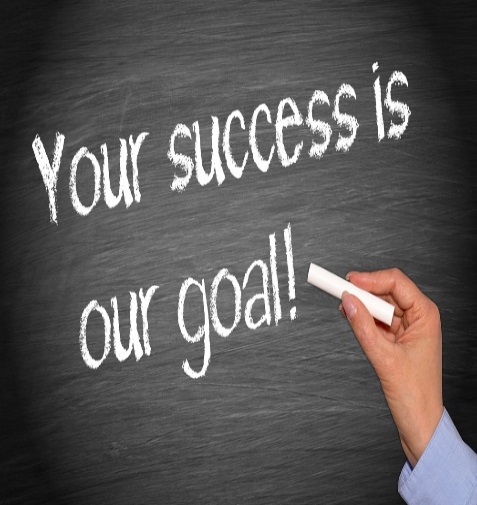 